2019年松桃苗族自治县群希学校教师招聘实施方案群希学校简介松桃苗族自治县群希学校是由松桃苗族自治县人民政府引进、贵州群希教育管理有限公司投资，含初中、高中各学段独立办学的高品质民办寄宿制集团学校。学校位于松桃母亲河松江之滨，座落在县城花鼓大道旁边，与松桃文体公园隔江相望。学校占地128亩，投资2.8亿元。建筑面积8万平方米，办学规模可达3600人。学校交通便利：铜仁凤凰机场、铜仁高铁站、松桃火车站均可半小时到达。学校以“培养具有中国精神，放眼世界，志存高远，勤奋有为的时代新人”为使命，以“群希学子阳光自信，身心健康，乐学善思，举止儒雅，有教养”为育人目标，全面推进素质教育，彰显现代教育活力，将群希打造成文化品位高、教学质量好、师生素质强的特色品牌学校。为实现学校办学目标，现召集天下英才、同道之人、有志之士。若您充分热爱教育，认同我校的育人理念，愿为松桃教育事业贡献一己之力，诚邀您加入我们的团队。您的教育理想可以在这里落地、生根、发芽，群希学校将与您共同成长，一路同行，共谱松桃教育发展新篇章。教师招聘工作领导小组                                                                                                                                                                                            领导小组由松桃县人事、教育部门牵头，学校主要领导参与，领导小组对招聘工作负总责，领导、管理招聘工作整个过程，保障招聘工作顺利进行。二、招聘对象和原则面向全国本科毕业生、公民办教师、退休教师。按照德才兼备的用人标准，坚持“公开、公平、公正、择优”的原则，依据招聘岗位条件和名额，择优聘用。三、招聘岗位、名额、需求层次及专业要求说明：非师范类院校毕业生聘用后须在2年内取得相应学科岗位的教师资格证。四、应聘教师需同时具备以下条件：1、坚持党的基本路线，拥护党的方针政策、热爱教育事业，爱国守法、品行端正、作风正派、志愿从事教育工作。2、身体健康，能够胜任应聘岗位工作。3、没有违法违纪行为，没有不良嗜好，没有不宜从事教育教学工作的其他原因。4、有相应的教师资格证(2019年毕业生可持《中小学教师资格考试合格证明》)。语文学科教师应具备二级甲等及以上普通话等级证书，其他学科应具备二级乙等及以上普通话等级证书，英语学科教师须过专业四级或大学六级以上。5、高中公办编制教师要求为近三年毕业的免费师范生、一本院校毕业生、研究生或重点师范院校毕业生，学校自招要求为全日制本科学历或研究生学历。6、教师资格证任教学科(或《中小学教师资格考试合格证明》的考试类别)与报考岗位一致。7、高中教学经验丰富、教学效果好的教师另外面谈。五、薪资待遇1、年薪资范围：高中新入职教师的年薪约7-10万元，有3年以上高中教学经验的教师年薪约8-12万元，有3年以上高三年级教学经验的教师年薪约10-15万元。初中教师年薪为5—8万。具体按照《学校工资制度》的条款执行。3、学科带头人享受特殊津贴、正高级教师或其他优秀人才津贴面议，新录用教师将为其缴纳社会保险（退休除外）。4、在群希学校连续工作满六年以上的教师，第七年起在学校工作期间每年可享受群希教育有限公司董事长所持群希学校股份中的10%股份的赢余额分配。5、在职骨干教师考核同意录用后，可申请调动入编手续。硕士研究生、重点师范院校免费师范生、优秀学生、录用考核合格可以申请办理引进教师入编手续。6、 学校可提供住宿和每月伙食补贴。7、学校为学科带头人、骨干教师免费提供公租房。六、报名时间、报名资料、报名方式1、报名时间：2018年11月6日起２、报名资料：应届毕业生须提供《居民身份证》、《就业推荐表》、《成绩单》的原件及复印件，《报名登记表》，个人简历；往届毕业生还要有毕业证、学位证及职位要求相应资格证原件及复印件（师范类毕业生须提供教师资格证）。３、报名联系方式：网上报名：QQ邮箱：736440822qq.com。   229178578qq.com。   现场报名地点：松桃县花鼓大道群希学校（教师发展中心）联系电话：  13985135960  （田老师） 13765652888（陈老师）学校网址：http://www.stqunxi.cn           微信公众号： QUNXI-EDU   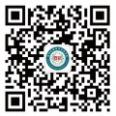 现场报名时须提供近期正面免冠同底1寸彩色照片3张。六、资格审查、面试、考试、体检(一)、资格审查公办编制教师须按松桃县人才引进招聘办的相关招聘流程进行。自招教师按学校组织招聘的流程进行。1、资格审查贯穿整个引进招聘工作的始终，在任何环节，如发现应聘考生资格条件不符招聘实施方案要求的，随时取消其应聘资格。2、2019年1月10起开始对报名的考生进行资格审查，审查人员对资格审查结果须签字确认，通过资格审查合格的考生方能进入面试、考试环节。（二）、面试、考试面试、考试成绩以百分制记分，保留到小数后2位，面试和考试成绩各按50%计算合计总分。1、近3年毕业的全日制硕士研究生及以上学历学位、重点本科师范院校的优秀生、一本院校毕业生，2019年2月14--15日（农历初十、十一）采取面试评审方式进行（面试包括说课），面试成绩80分以上的考生免笔试直接进入体检环节，面试成绩在群希学校网上公布。2、资格审查合格但不符合资审上一条要求的考生须先参加岗位笔试考试，考试成绩60分以上的再进入面试环节。考试、面试内容为招聘职位相对应专业学科知识。（三）体检签订就业意向协议人员或聘用合同的即为体检对象，体检在规定时间内指定医院进行并做出体检结论。体检时间、地点另行通知，体检费用由考生自理。体检合格人员列入考察对象，经考察合格的人员，确定为拟聘用人员签订合同。七、注意事项及说明1、经审查，如发现报名者填报情况不实，不符合招聘条件，或者在考试、体检等环节确认有舞弊行为的取消其招聘资格，后果由考生自负，问题严重的将追究相关责任。2、考生应在规定的时间内提交有关材料，逾期不提供的，视为自动放弃。3、师范专业毕业生在应聘时提供《中小学教师资格考试合格证明》(2019年毕业的一本非师范专业毕业生除外)，否则取消聘用资格。附：《报名登记表》松桃群希学校应聘教师报名登记表      紧接联系电话：                                         填表日期：    年   月   日　　 项目人数语文语文数学英语物理物理化学化学生物历史地理地理政治音乐音乐体育美术美术信息技术实验教师实验教师舞蹈舞蹈合计合计高中教师公办编制444433332000000000000002020高中教师学校自招666633334555522222233115555初中教师学校自招7444421111122222说 明高中教师公办编制由学校按照松桃县人才招聘办招聘程序办理入编手续高中教师公办编制由学校按照松桃县人才招聘办招聘程序办理入编手续高中教师公办编制由学校按照松桃县人才招聘办招聘程序办理入编手续高中教师公办编制由学校按照松桃县人才招聘办招聘程序办理入编手续高中教师公办编制由学校按照松桃县人才招聘办招聘程序办理入编手续高中教师公办编制由学校按照松桃县人才招聘办招聘程序办理入编手续高中教师公办编制由学校按照松桃县人才招聘办招聘程序办理入编手续高中教师公办编制由学校按照松桃县人才招聘办招聘程序办理入编手续高中教师公办编制由学校按照松桃县人才招聘办招聘程序办理入编手续高中教师公办编制由学校按照松桃县人才招聘办招聘程序办理入编手续高中教师公办编制由学校按照松桃县人才招聘办招聘程序办理入编手续高中教师公办编制由学校按照松桃县人才招聘办招聘程序办理入编手续高中教师公办编制由学校按照松桃县人才招聘办招聘程序办理入编手续高中教师公办编制由学校按照松桃县人才招聘办招聘程序办理入编手续高中教师公办编制由学校按照松桃县人才招聘办招聘程序办理入编手续高中教师公办编制由学校按照松桃县人才招聘办招聘程序办理入编手续高中教师公办编制由学校按照松桃县人才招聘办招聘程序办理入编手续高中教师公办编制由学校按照松桃县人才招聘办招聘程序办理入编手续高中教师公办编制由学校按照松桃县人才招聘办招聘程序办理入编手续高中教师公办编制由学校按照松桃县人才招聘办招聘程序办理入编手续高中教师公办编制由学校按照松桃县人才招聘办招聘程序办理入编手续高中教师公办编制由学校按照松桃县人才招聘办招聘程序办理入编手续高中教师公办编制由学校按照松桃县人才招聘办招聘程序办理入编手续高中教师公办编制由学校按照松桃县人才招聘办招聘程序办理入编手续高中教师公办编制由学校按照松桃县人才招聘办招聘程序办理入编手续高中教师公办编制由学校按照松桃县人才招聘办招聘程序办理入编手续高中教师招聘岗位需求层次（本/硕/博）需求专业招聘人数备注备注高中教师语文教师本科以上汉语言文学教育及相关专业10其中公办编制4人其中公办编制4人高中教师数学教师本科以上数学与应用数学、数学教育、信息与计算科学10其中公办编制4人高中教师英语教师本科以上英语、英语教育10其中公办编制4人其中公办编制4人高中教师物理教师本科以上物理学、物理学教育、 应用物理学、材料物理、电子信息科学与技术6其中公办编制3人其中公办编制3人高中教师化学教师本科以上化学、应用化学、化学工程与工艺、能源化学工程、材料化学6其中公办编制3人其中公办编制3人高中教师生物教师本科以上生物科学、生物学教育、生物技术、生物工程6其中公办编制2人其中公办编制2人高中教师地理教师本科以上地理科学、地理学教育、自然地理与资源环境、地理信息科学5高中教师历史教师本科以上历史学、历史学教育、民族学5高中教师政治教师本科以上思想政治教育、政治与行政学哲学  法学5高中教师音乐教师本科以上音乐学 音乐表演2高中教师体育教师本科以上体育教育、社会体育指导与管理2高中教师美术教师本科以上美术学 视觉传达设计、艺术设计2高中教师舞蹈教师本科以上舞蹈学、舞蹈表演1高中教师实验教师本科以上物理、化学、生物相关专业3物理、化学、生物相关专业各录1名物理、化学、生物相关专业各录1名高中教师信息技术本科以上网络工程、软件工程、计算机2初中教师语文教师本科以上汉语言文学教育及相关专业初中教师数学教师本科以上数学与应用数学、数学教育、信息与计算科学初中教师英语教师本科以上英语、英语教育初中教师物理教师本科以上物理学、物理学教育、 应用物理学、材料物理、电子信息科学与技术初中教师化学教师本科以上化学、应用化学、化学工程与工艺、能源化学工程、材料化学初中教师生物教师本科以上生物科学、生物学教育、生物技术、生物工程初中教师历史教师本科以上历史学、历史学教育、民族学初中教师地理教师本科以上地理科学、地理学教育、自然地理与资源环境、地理信息科学姓名　　姓名　　性别　　民族　　照片　　照片　　照片　　身份证号码　　身份证号码　　身份证号码　　照片　　照片　　照片　　身高　　身高　　政治面貌　　照片　　照片　　照片　　学科　　学科　　资格证书　照片　　照片　　照片　　健康状况　健康状况　专业职称及获得时间　照片　　照片　　照片　　现工作单位　　现工作单位　　现工作单位　　学历学位　　学历学位　　全日制　　教育　　毕业时间院校及专业　　毕业时间院校及专业　　毕业时间院校及专业　　学历学位　　学历学位　　在 职　　进修教育　　毕业院校及专业　　毕业院校及专业　　毕业院校及专业　　现居住地　　现居住地　　     省     市（区）    县（市）      镇（街道）     社区（村）　 　     省     市（区）    县（市）      镇（街道）     社区（村）　 　     省     市（区）    县（市）      镇（街道）     社区（村）　 　     省     市（区）    县（市）      镇（街道）     社区（村）　 　     省     市（区）    县（市）      镇（街道）     社区（村）　 　     省     市（区）    县（市）      镇（街道）     社区（村）　 　     省     市（区）    县（市）      镇（街道）     社区（村）　 　     省     市（区）    县（市）      镇（街道）     社区（村）　 　     省     市（区）    县（市）      镇（街道）     社区（村）　 　联系地址　　联系地址　　手 机　手 机　手 机　婚否　　婚否　　未婚 已婚 离异：       　 　未婚 已婚 离异：       　 　未婚 已婚 离异：       　 　电子邮箱　　　电子邮箱　　　电子邮箱　　　应聘岗位　　应聘岗位　　学习经历　（高中阶段填起）　学习经历　（高中阶段填起）　工作经历　　工作经历　　个人荣誉、主要业绩及获奖和情况（请注明奖励时间、表彰机构、获奖名称等）个人荣誉、主要业绩及获奖和情况（请注明奖励时间、表彰机构、获奖名称等）家庭成员及主要社会关系　　家庭成员及主要社会关系　　姓  名　　关系　　所  在  单  位　所  在  单  位　所  在  单  位　所  在  单  位　所  在  单  位　职务　　职务　　家庭成员及主要社会关系　　家庭成员及主要社会关系　　家庭成员及主要社会关系　　家庭成员及主要社会关系　　家庭成员及主要社会关系　　家庭成员及主要社会关系　　家庭成员及主要社会关系　　家庭成员及主要社会关系　　家庭成员及主要社会关系　　家庭成员及主要社会关系　　其他需说明的情况　　其他需说明的情况　　注：表列项目应真实填写内容或注明“无”，不得漏项。报名人员保证内容的真实性，并承担相应的法律责任注：表列项目应真实填写内容或注明“无”，不得漏项。报名人员保证内容的真实性，并承担相应的法律责任注：表列项目应真实填写内容或注明“无”，不得漏项。报名人员保证内容的真实性，并承担相应的法律责任注：表列项目应真实填写内容或注明“无”，不得漏项。报名人员保证内容的真实性，并承担相应的法律责任注：表列项目应真实填写内容或注明“无”，不得漏项。报名人员保证内容的真实性，并承担相应的法律责任注：表列项目应真实填写内容或注明“无”，不得漏项。报名人员保证内容的真实性，并承担相应的法律责任注：表列项目应真实填写内容或注明“无”，不得漏项。报名人员保证内容的真实性，并承担相应的法律责任注：表列项目应真实填写内容或注明“无”，不得漏项。报名人员保证内容的真实性，并承担相应的法律责任注：表列项目应真实填写内容或注明“无”，不得漏项。报名人员保证内容的真实性，并承担相应的法律责任